 	Junior University	June 12-June 23, 20178:30AM-12:30PM$50.00 Field Trip/Lab FeePayable at time of applicationTransportation must be provided by parents.Exciting CoursesAdvanced MathExploration of numbers and their impact on your life with technological focus.ELATravel the world through reading and writing to unknown destinations.TechnologyFine tune use of technology to succeed in school. Create your own electronic portfolio to share with your friends and family.ScienceExperiments and labs!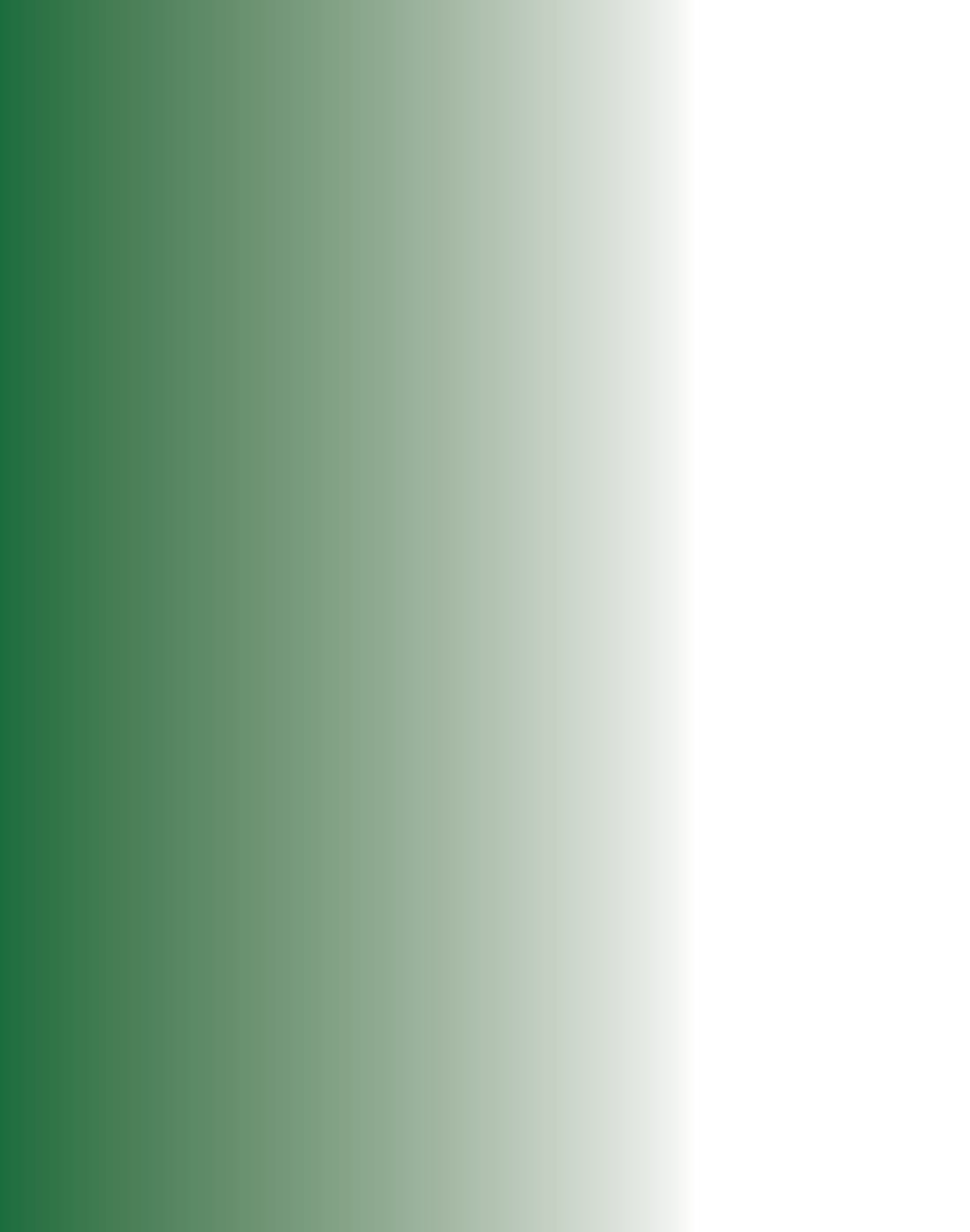 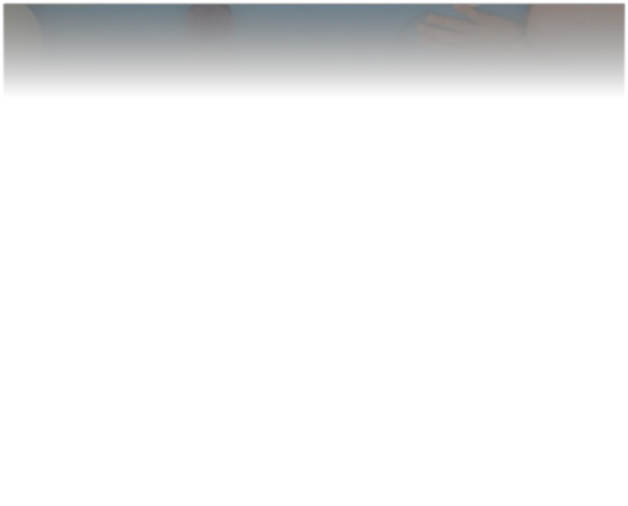 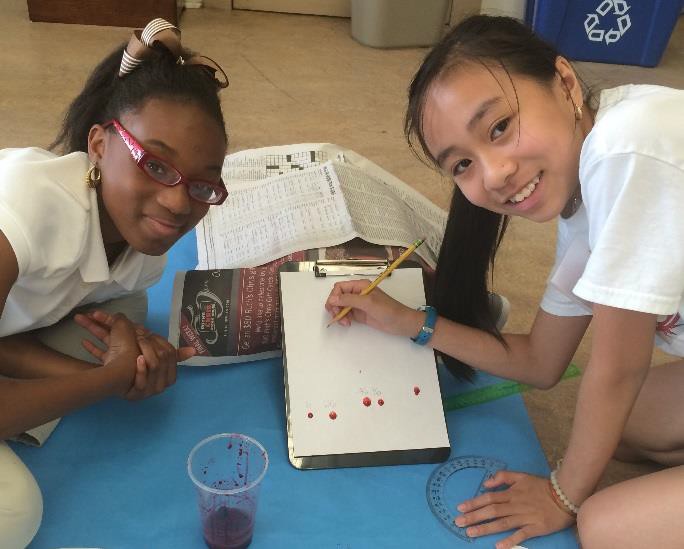 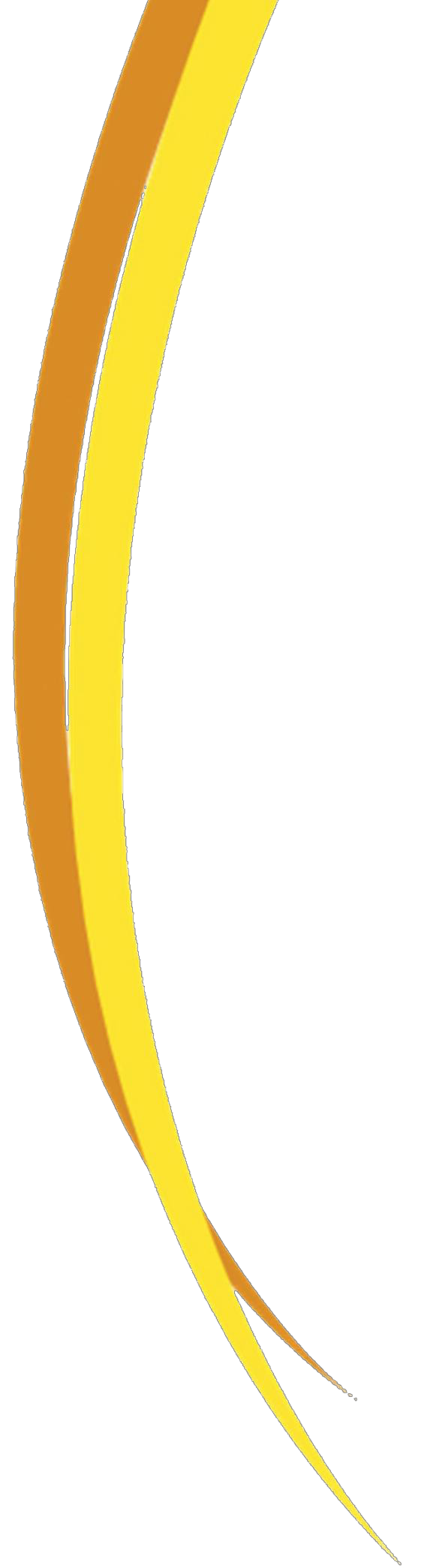 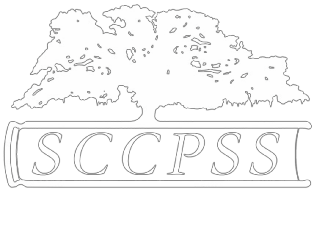 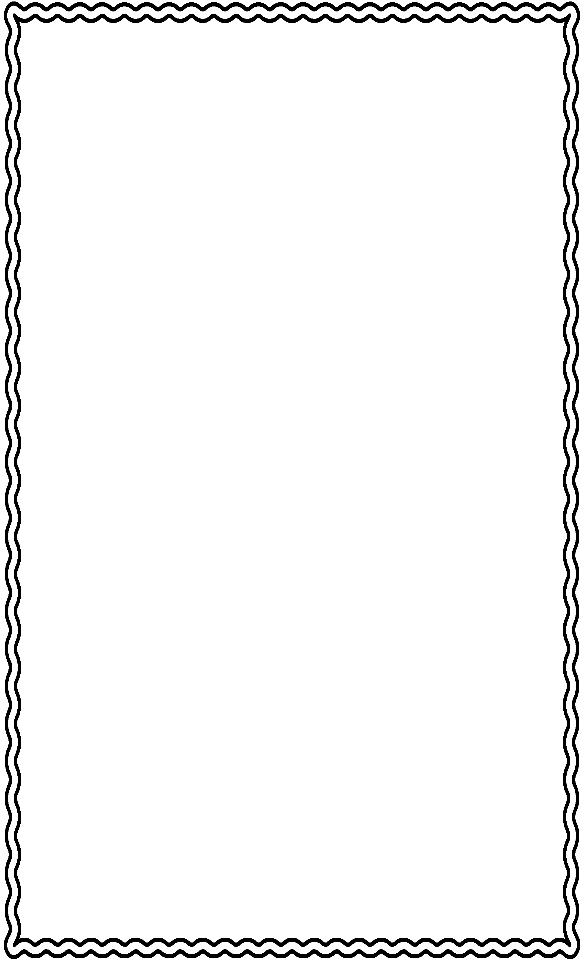 Enrollment is limited!!!!!You must submit a completed application, teacher recommendation, essay, and $50.00 field trip/lab fee to reserve your spot!Classes held at Savannah Arts Academy Students must be enrolled in grades 3-8 to be eligible to attend.Bring your favorite snack!